Le jeu d’échecs à l’école. Championnat scolaire le24/01/2018 à Pontarlier.Le club d’échecs de Pontarlier « le Pion-Tissalien » s’adresse aux élèves et aux enseignants des écoles primaires,  des  collèges et des lycées.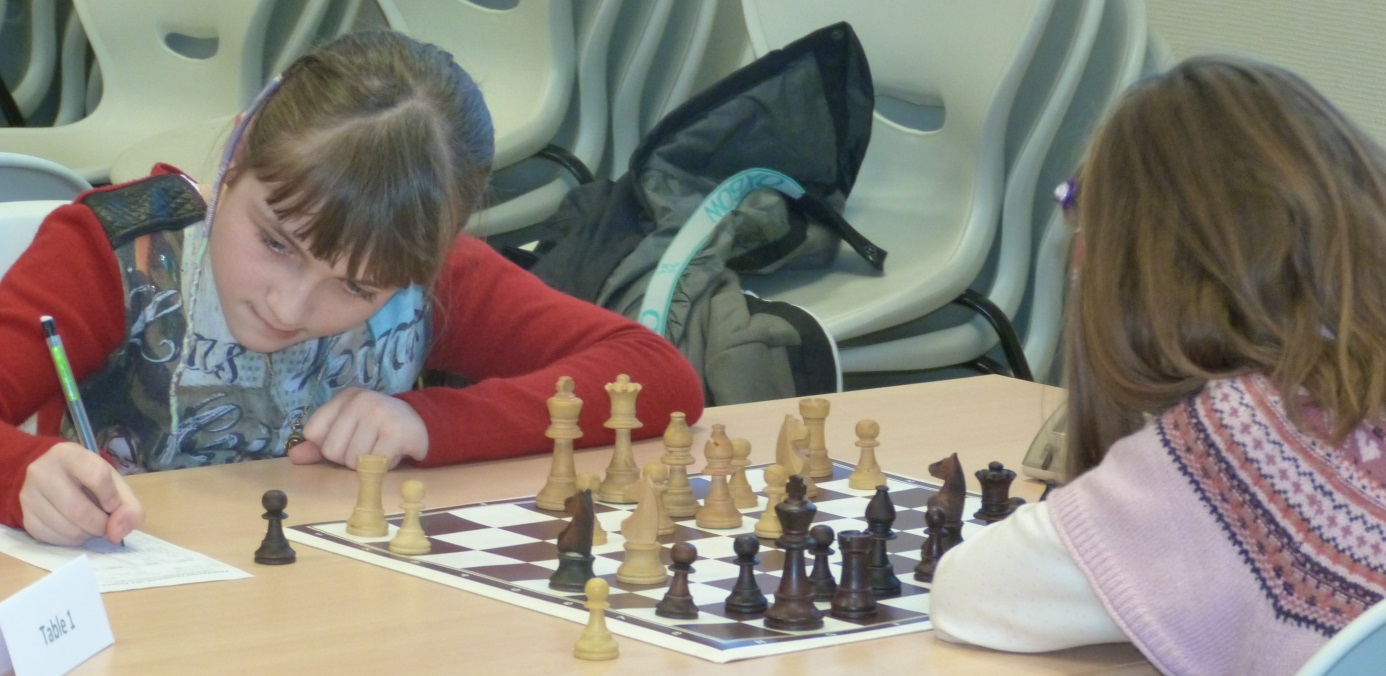 Le club vous propose pour cette année 2017/2018La phase départementale du championnat scolaire qui aura lieu le mercredi 24 janvier 2018 de 13h30 à 17h30 à la salle des Capucins à Pontarlier. Ce championnat est un championnat individuel s’adressant aux élèves  des écoles primaires, des collèges et des lycées (circonscription de Pontarlier et Morteau) . Il permettra également d’établir un classement par équipe des établissements comptant  un minimum de 8 participants pour les écoles et les collèges (avec au moins 2 filles) et de 4 participants pour  les lycées.La participation financière est de 3 € par élève.Pour assurer la préparation de l’organisation de ce championnat, nous demandons aux chefs d’établissement de nous signaler le nombre d’élèves qui représenteront leur école.Une  formation accélérée à la pratique du jeu d’échecs  dans chaque établissement sur une durée de 1h30 par groupe de 12 élèves pour les classes de CM1 ou CM2.  Toutes les demandes seront retenues.Une formation  continue dans vos établissements à raison d’une séance une fois par mois (1h30 pour 12 élèves). Le coût est à définir avec le club. Une formation par le club, le mercredi de 18h30 à 20h, pour les enseignants qui voudraient apprendre les règles du jeu ou se perfectionner.  Pour les jeunes, à titre individuel, des séances de formation le mercredi de 17h à 18h30. (Cotisation club)Claude Piotte, Président du Club d’échecs  de Pontarlier « le Pion-Tissalien »Local : Salle de réunion, Complexe de Coubertin, 4 rue du Toulombief à PontarlierTel : 03 81 39 40 92 mail : pontarlier.echecs@free.frsite Internet : http://pontarlier-echecs.fr/Les formateurs : Claude Piotte et Didier Bille, enseignants retraités de l’Education Nationale